Автор конспекта: Артемьева Е.В., воспитатель, первая квалификационная категорияЦель: формирование интереса к эстетической стороне окружающей действительности с помощью метода «Встреча в пространстве картины»Задачи:Знакомить с произведениями живописи и изображением родной истории в картинах художников.Развивать эстетические чувства, эмоции, эстетическое восприятие, интерес к искусству.Формировать бережное отношение к произведениям искусства.Оборудование:картина Н.К.Рериха «Заморские гости», музыкальное вступление к опере «Садко» Н.Римского-Корсакова.-Ребята, я приглашаю вас в картинную галерею. Сегодня мы с вами познакомимся с картиной Н.К.Рериха «Заморские гости»Воспитатель показывает картину Николая Константиновича Рериха «Заморские гости».Дети рассматривают картину, через минуту звучит музыка Н.Римского-Корсакова из оперы «Садко» (вступление). Музыка становится тише.-По спокойной, безмятежной морской  глади плывут древние расписные корабли- ладьи. Гордо вздымаются головы драконов, борта кораблей украшены разноцветными щитами, алые паруса пылают на фоне небесной лазури. На палубе столпились викинги- древние воины. Плывут они на службу или торговать.В своей  картине Рерих представил, как выглядели торговые суда богатых «гостей» - заморских купцов. Их ладьи украшены резными фигурами, богато и ярко раскрашены, идут под красивыми цветными парусами. Но они не беззащитны – их борта увешаны большими  щитами, а внутри ладей сидят люди, с ног до головы закованные в прочные металлические латы.
На дальнем плане виден небольшой остров, чьи очертания сильно напоминают два вулкана. На самом горизонте виднеются еще две ладьи, и становится понятно, что к берегам движется очень крупный и богатый караван купцов из дальних стран. А сбоку раскинулась гористая земля, может быть, крупный остров. На одной из вершин можно рассмотреть  город- посад, несколько домов, огороженных защитной стеной.-Ребята, давайте приблизимся к ладье: какие звуки вы слышите? (голоса воинов, звон оружия, плеск волн, крики чаек)-Да, громко кричат чайки, значит берег близко. Вот и собрались викинги у борта. Давайте и мы подойдем поближе к ним. А что вы видите с корабля? (зеленые берега, холмы, воду, идущие следом корабли, неведомая страна на берегу, древний город за стеной)-А если бы картина сейчас ожила, как двигались бы корабли? (медленно, тяжело, покачиваясь на волнах, медленно поднимаются и опускаются весла)-А какое движение в воздухе? (быстро летают чайки, кричат)-А какое настроение у картины? Почему? (хорошее, радостное, приподнятое, потому что на картине яркие краски)-Давайте еще раз оглянемся на древние корабли, которые скоро скроются вдали.Воспитатель включает музыку, которая постепенно умолкает, а изображение исчезает.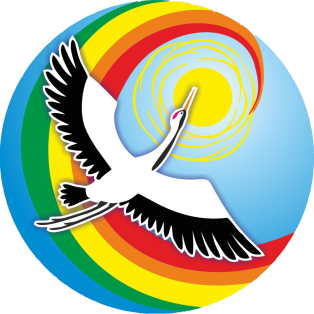 Муниципальное автономное дошкольное образовательное учреждение детский сад № 24 «Журавушка» комбинированного вида г. Искитима Новосибирской областиМуниципальное автономное дошкольное образовательное учреждение детский сад № 24 «Журавушка» комбинированного вида г. Искитима Новосибирской области633209, Новосибирская область, г. Искитим, м/р Южный, 49АТел: 8 (38343) 20005e-mail: madou24-isk@mail.ru Приобщение к искусству беседа по картине Николая Константиновича Рериха «Заморские гости»Приобщение к искусству беседа по картине Николая Константиновича Рериха «Заморские гости»Приобщение к искусству беседа по картине Николая Константиновича Рериха «Заморские гости»